Conferenza su Ippolito Nievo, 6 novembre 2017 ore 12,00 presso Auditorium di via Nerone:saluti del Dirigente Scolastico dott.ssa D.Pittiglio, introduzione del prof.A.Favaro;interventi di: Giorgio Patrizi, Università del Molise, Ugo Olivieri, Università di Napoli "Federico II", Mariarosa Santiloni Segretario generale della Fondazione "Ippolito e Stanislao Nievo", Paula Populin Università di Tor Vergata.Tavola rotonda a cura della prof.ssa Anna Pozzi e del prof.Antonio Saccoccio, in allegato la locandina dell'evento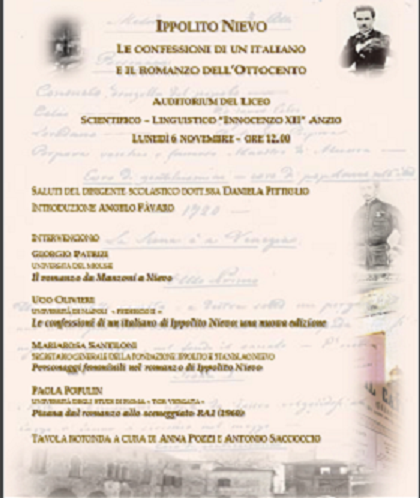 